LI: to organise fractions, decimals and percentages in ascending order.I will be successful if…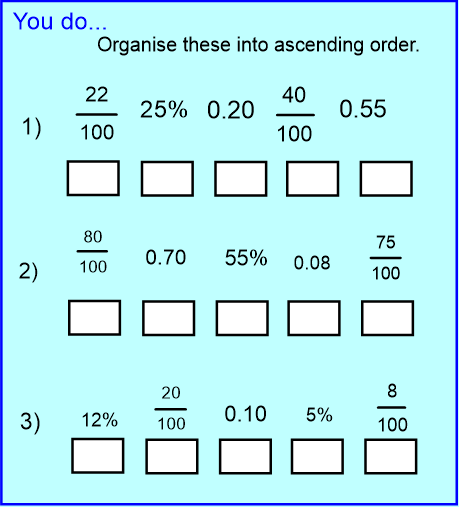 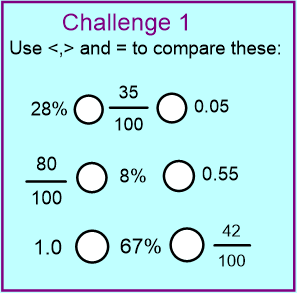 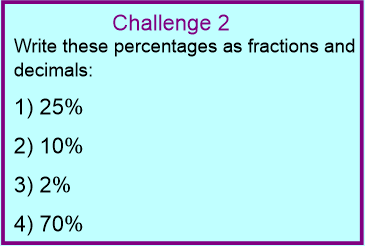 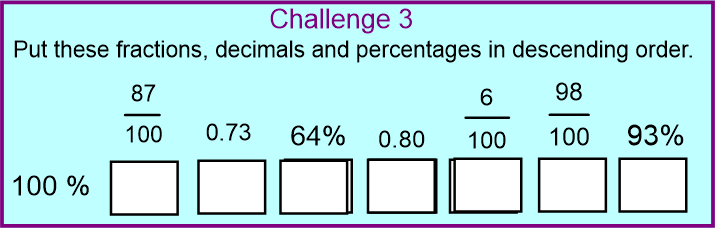 I can recognise equivalent fractions, decimals and percentages.I can use <, > and = to compare fractions, decimals and percentages.I can use my knowledge of place value, to compare fractions to decimals and percentages (using the place value grid)I can convert between fractions, decimals and percentages. 